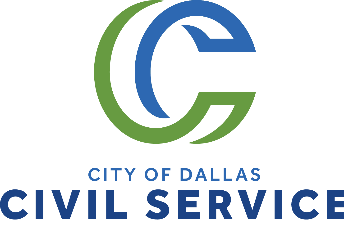 CITY OF DALLAS CIVIL SERVICE BOARDWILL MEET TUESDAY, DECEMBER 7, 2021, 9:30 A.M.The Civil Service Board meeting will be held by videoconference and in the 1C South Board Room, 1st Floor at Dallas City Hall, 1500 Marilla Street, Dallas, Texas 75201. This meeting will broadcast live on Spectrum Cable Channel 99 and   YouTube.com/CityofDallasCityHall.  Members of the public may listen to the meeting as an attendee online at:  https://dallascityhall.webex.com/dallascityhall/onstage/g.php?MTID=ec867187980e6e9d1a3246b8a6f86f7b1 The public is encouraged to attend the meeting virtually; however, City Hall is available for those wishing to attend the meeting in person following all current pandemic-related public health protocols. Individuals who wish to speak, should send their request to jarred.davis@dallascityhall.com, no later than 5:00 P.M., Thursday, December  2, 2021.Per Chapter XVI, Section 4 of the City charter notice of this public meeting must be posted no less than seven days before the meeting.Per T.O.M.A. the agenda must be posted at least 72 hours in advance of the meeting. It is forthcoming.Handgun Prohibition Notice for Meetingsof Governmental Entities"Pursuant to Section 30.06, Penal Code (trespass by license holder with a concealed handgun), a person licensed under Subchapter H, Chapter 411, Government Code (handgun licensing law), may not enter this property with a concealed handgun.""De acuerdo con la sección 30.06 del código penal (ingreso sin autorización de un titular de una licencia con una pistol oculta), una persona con licencia según el subcapítulo h, capítulo 411, código del gobierno (ley sobre licencias para portar pistolas), no puede ingresar a esta propiedad con una pistola oculta.""Pursuant to Section 30.07, Penal Code (trespass by license holder with an openly carried handgun), a person licensed under Subchapter H, Chapter 411, Government Code (handgun licensing law), may not enter this property with a handgun that is carried openly.""De acuerdo con la sección 30.07 del código penal (ingreso sin autorización de un titular de una licencia con una pistola a la vista), una persona con licencia según el subcapítulo h, capítulo 411, código del gobierno (ley sobre licencias para portar pistolas), no puede ingresar a esta propiedad con una pistola a la vista."PUBLIC MEETING NOTICE